Geography Teacher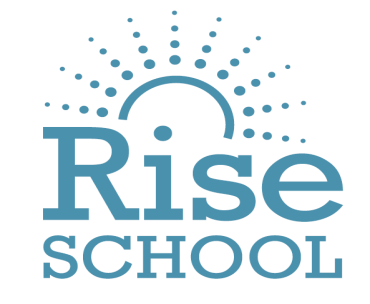 Job Description								          Updated: May 2018Purpose:		To introduce Geography lessons to pupils in the Secondary PhaseTo lead the development of a coherent curriculum and assessment plan for Geography across both phases: Primary and Secondary.To work closely with Primary colleagues to quality assure the Geography provision at KS1 and KS2To be accountable for pupil progress so that each individual pupil achieves their optimum level in Geography and ensuring that effective strategies are in place to further raise standards of pupil attainment. Key Tasks & Responsibilities As Geography TeacherTo work with the other teachers on the curriculum development of Geography and assessment across the primary and secondary phasesTo work closely with the other teachers to ensure effective running of the departmentTo adhere to the criteria as set out in the school handbook with particular regard to setting and marking of work and reporting proceduresTo bring to the attention of the line manager any difficulties which arise within the departmentTo attend regular meetings, formal and informal, to discuss department matters and to ensure that the department works as a team. To work closely with the other members of the department to plan syllabuses/schemes of work and lesson plansTo ensure the production, evaluation and revision of schemes of work to meet the needs of individual pupilsTo work with other teachers to select suitable text books and teaching materials for Geography lessonsTo set work if you are absent in accordance to school guidelinesTo co-operate with other members of the school in cross-curricular activitiesTo keep up to date with educational developments and changes within the subject areaTo work closely with other staff to ensure that pupils are entered for public examinations in liaison with the examinations officerTo bring to the attention of your department if equipment needs to be orderedTo ensure differentiated homework is set across the department as per the school timetable and ensure that it is regularly marked with constructive feedbackTo actively engage in relevant CPD opportunitiesSubject TeacherTeach great differentiated lessons, ensuring that pupils make at least expected progress towards their ISP and P/National Curriculum level targets as a result of a broad, balanced, functional and relevant curriculum that is personalised in accordance with pupils’ needs.Work collaboratively with The Rise team to personalise learning journeys and lesson planning for each pupil to ensure they overcome potential barriers to learning and participation, using strategies and interventions that are evidence-based.Ensure the adults supporting during lessons generate high levels of engagement and commitment to learning and offer sharply focussed and timely support and intervention that matches individual needs accuratelyPromote pupils’ spiritual, moral, social and cultural development to enable them to thrive both within our supportive learning community and in their everyday livesActively participate in the appropriate curriculum resources/activities/displays etc within the departmentDemonstrate through practice an understanding and personal commitment to safeguarding and promoting the welfare of children and young peopleResponsible for ensuring you are effectively communicating (the right information, to the right people, at the right time) Assessment & ReportingEnsure that permanent records of pupils’ work are kept and that pupils work and portfolios are marked to a high qualityTo support pupils in achieving accreditation, awards and qualifications appropriate to their age, interests and ability Contribute to Pupil Annual Reviews, Individual Support Plans (ISPs), Annual targets and attend relevant meetingsTraining & Professional DevelopmentCommitted to continued professional development, in teaching, behaviour and curriculum (relevant to The Rise School)Participate in scheduled Line Management meetingsEngage with personal CPD reading on a weekly basisAs a Class TutorTo promote the general purpose and well-being of pupils assigned to themEnsure that ISPs are reviewed and updated as per the school calendarEnsure that they play an active role in pupil reviewsTo be responsible for the academic, disciplinary and pastoral welfare of pupils in their registration groupTo be the first point of call for parentsTo ensure appropriate use of register times as directed by SLTTo undertake any other appropriate responsibilities and duties that may arise as and when required.This job description is not exhaustive and reflects the type and range of tasks responsibilities and outcomes associated with the role. The post holder will be expected to also complete any tasks, as requested by the Head teacher.  Person Specification Job TitleGeography TeacherTeamThe Rise SchoolJob BandMPS + SEN1 AllowanceReporting toAssistant Headteacher (Curriculum) HoursTeaching StaffLine ManagesTeaching Staff within the departmentRole and Band CompetenciesEssential DesirableEducation Levels & QualificationsEducation Levels & QualificationsEducation Levels & QualificationsQualified Teacher StatusXSpecial Needs QualificationXExperience as a Geography TeacherXSpecific Knowledge, Experience & Technical SkillsSpecific Knowledge, Experience & Technical SkillsSpecific Knowledge, Experience & Technical SkillsKnowledge of the National Curriculum Key Stages appropriate to phaseXKnowledge of good practice in curriculum planning, development, assessment and evaluation of pupil progress including preparing pupils for externally accredited awards and qualificationsXExperience and sound knowledge of teaching across various Key StagesXGood understanding and proven experience of managing health and safety arrangements in the work place, with particular reference to Geography teaching, to include education off-site / beyond the classroomXExperience of managing assessment, recording and reportingXKnowledge of school inclusionXCommitment to The Rise School aims and objectives – able to demonstrate an understanding and personal commitment to safeguarding and promoting the welfare of children and young peopleXKnowledge of typically developing childrenXExperience of curriculum developmentXProven experience of teaching pupils with ASD in the 4-19 age group within a mainstream or specialist settingsXPersonal AttributesPersonal AttributesPersonal AttributesEvidence of excellent interpersonal and communication skills (both verbal and written)XEvidence of experience, ability and enthusiasm for collaborative working across multi-disciplinary team and with other settingsXExcellent organisational skills; able to balance conflicting prioritiesXGood data analysis skills (assessment for learning)XIT literateXPhysically and emotionally resilient in order to work with children and young adults with autism with challenging behaviourXLeadership / coaching training X